GRUPA „BIEDRONKI” 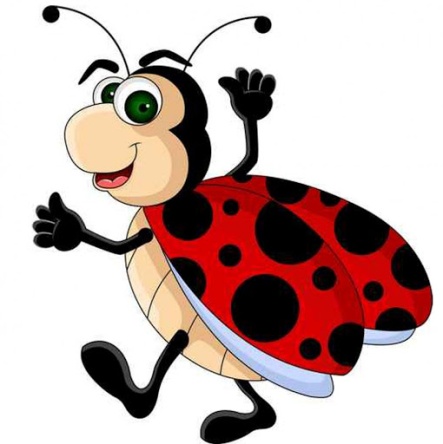 TEMAT TYGODNIA: Moje zwierzątkoKarta numer 41Temat dnia: To co pływa, piszczy, gryzie 1. W sklepie zoologicznym – rozmowa na temat wiersza Bożeny Formy.W sklepie zoologicznym Bożena FormaUlicami miasta  idzie Maciuś z mamą. Nagle przed sklepem na chwilę przystanął. W sklepie pełno zwierząt: myszki i szynszyle,kolorowe ryby. Skąd ich tutaj tyle?!Papugi, kanarki, jest też morska świnka, a w akwarium mieszka żółwiowa rodzinka.Może da się wreszcie namówić dziś mamęi Maciuś wymarzone zwierzątko dostanie.● Dzieci udzielają odpowiedzi na pytania Rodzic.:Przed jakim sklepem przystanęli Maciuś z mamą?;Jakie zwierzęta zobaczył Maciuś?;Jak wygląda szynszyla? – jeśli dzieci nie wiedzą, mogą odszukać ilustrację w albumach PIOSENKA - IDZIEMY DO ZOOhttps://www.youtube.com/watch?v=rXz-hKkUvoM&list=PLoulakKvW-cfjFJG5xzlpa68Vo4faMe742.  Zabawa dydaktyczna z wykorzystaniem KP4.15 – wprowadzenie liczby 10; rozwijanie myślenia logicznego.● „Akwarium” – zabawa muzyczno-plastyczna.Dzieci mają do dyspozycji kartki A3 i kolorowe farby oraz pędzle. Przy spokojnej melodii malują fale lub pętle od lewej strony kartki do prawej w tempie słuchanej muzyki. Następnie wycinają z kolorowego papieru rośliny i naklejają je na kartkę. Z tektury wycinają kształty rybek i ozdabiają je. Z kolorowych tasiemek i sznurków doklejają im ogony.    ● „Przygoda Reksa” – zabawa dydaktyczna z wykorzystaniem KP4.16.Dzieci wycinają ilustracje i porządkują je, układając w szeregu. Na ich podstawie tworzą opowiadanie – Rodzic zaczyna słowami: Pewnego słonecznego dnia…, i dzieci  dopowiadają zdania.Na koniec dzieci naklejają ilustracje w odpowiedniej kolejności3.  „Pięć kociątek” – zabawa paluszkowa (Małgorzata Barańska).Dzieci naśladują Rodzica.:Śpi w koszyku pięć kociątek, to bajeczki jest początek.(dzieci do koszyka ułożonego z jednej dłoni wkładają wszystkie palce drugiej dłoni)Gdy się kotki obudziły, to z koszyka wychodziły:(dzieci poruszają wszystkimi palcami w koszyku) najpierw rudy, potem szary (dzieci wysuwają z koszyka najpierw kciuk, a potem palec wskazujący) potem czarne dwa do pary. (dzieci wysuwają palec środkowy i serdeczny) A na końcu wyszedł biały, dzielny, chociaż bardzo mały. (dzieci wyjmują mały palec i poruszają nim nad koszykiem)